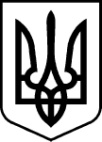 РАХІВСЬКА РАЙОННА державна адміністраціязАКАРПАТСЬКОЇ ОБЛАСТІрАХІВСЬКА РАЙОННА ВІЙСЬКОВА адміністраціяРОЗПОРЯДЖЕННЯ31.10.2022 	                                     м. Рахів                                                         № 80Про надання земельної ділянки державної власності у постійне користування в межах населеного пунктуВідповідно до статей 4, 15, 28 Закону України „Про правовий режим воєнного стану”,  6, 16, 39 Закону України „Про місцеві  державні  адміністрації”, статей 17, 84, 92, пункту 3 статті 122, статті 123 Земельного кодексу України, враховуючи проект землеустрою щодо відведення земельної ділянки (державної власності у постійне користування), затверджений розпорядженням голови районної державної адміністрації – начальника районної військової адміністрації 13.10.2022 № 72 ,,Про затвердження проекту землеустрою щодо відведення земельної ділянки (державної власності у постійне користування)” та звернення Рахівської районної державної лікарні ветеринарної медицини від 26.10.2022 р. № 39:       1. Надати земельну ділянку державної власності у постійне користування Державній службі України з питань безпечності харчових продуктів та захисту споживачів, юридична адреса: м. Київ, вул. Грінченка Бориса, 1, для                 будівництва та обслуговування будівель закладів охорони здоров’я та соціальної допомоги (нежитлової будівлі), кадастровий номер 2123681500:10:003:0289, площею , за адресою: с. Верхнє Водяне, вул. Стара, 12.2. Контроль за виконанням цього розпорядження залишаю за собою.В.о. голови районної державної адміністрації – начальника районної  військової адміністрації                                                                 Віктор ТУРОК 